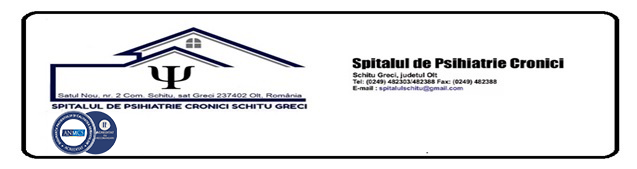 NR…………………			APROBAT, 												Manager, dr. Bratoi Sorin CristianRAPORT DE EVALUARE A IMPLEMENTARII LEGII NR. 544/2001 IN ANUL 2022Subsemnata, Marcu Leanca Mariana, responsabil cu aplicarea Legii nr. 544/2001, cu modificarile si completarile ulterioare, in anul 2022, prezint actualul raport de evaluare interna finalizat in urma aplicarii procedurilor de acces la informatii de interes public, in care apreciez ca activitatea specifica a institutiei a fost:  	|X| Foarte buna	|_|  Buna	|_|  Satisfacatoare	|_|  NesatisfacatoareImi intemeiez aceste observatii pe urmatoarele considerente si rezultate privind anul 2022:I.Resurse si proces Cum apreciati resursele umane disponibile pentru activitatea de furnizare a informatiilor de interes public?	|X| Suficiente	|_| InsuficienteApreciati ca resursele materiale disponibile pentru activitatea de furnizare a informatiilor de interes public sunt:	|X| Suficiente	|_| InsuficienteCum apreciati colaborarea cu directiile de specialitate din cadrul institutiei dumneavoastra in furnizarea accesului la informatii de interes public:	|X| Foarte buna	|_|  Buna	|_|  Satisfacatoare	|_|  NesatisfacatoareII. RezultateInformatii publicate din oficiuInstitutia dumneavoastra a afisat informatii/documente comunicate din oficiu, conform art. 5 din Legea nr. 544/2001, cu modificarile si completarile ulterioare?|X| Pe pagina de internet|X| La sediul institutiei|_| In presa |_| In Monitorul Oficial al Romaniei|_| In alta modalitate:…………….Apreciati ca afisarea informatiilor a fost suficient de vizibila pentru cei interesati?|X| Da|_| NuCare sunt solutiile pentru cresterea vizibilitatii informatiilor publicate, pe care institutia dumneavoastra le-a aplicat?a) Imbunatatirea paginii de internet a spitaluluib)…………………………c)…………………………A publicat institutia dumneavoastra seturi de date suplimentare din oficiu, fata de cele minimale prevazute de lege?|X| Da, acestea fiind: informatii legate de specificul activitatii institutiei|_|  NuSunt informatiile publicate intr-un format deschis?|_| Da|X| NuCare sunt masurile interne pe care intentionati sa le aplicati pentru publicarea unui numar cat mai mare de seturi de date in format deschis?Documentele pretabile pentru publicarea in format deschis vor fi publicate in acest format.Informatii furnizate la cerere3.Mentionati principalele cauze pentru care anumite raspunsuri nu au fost transmise in termenul legal:3.1 Nu a fost cazulCe masuri au fost luate pentru ca aceasta problema sa fie rezolvata?		4.1 Nu a fost cazul5.1 Informatiile solicitate nefurnizate pentru motivul exceptarii acestora conform legii: (enumerarea numelor documentelor/informatiilor solicitate):	Nu a fost cazul6.Reclamatii administrative si plangeri in instanta7 Managementul procesului de comunicare a informatiilor de interes public7.1Costuri7.2. Cresterea eficientei accesului la informatii de interes publicInstitutia dumneavoastra detine un punct de de informare/biblioteca virtuala in care sunt publicate seturi de date de interes public?|_| Da|X| NuEnumerati punctele pe care le considerati necesar a fi imbunatatite la nivelul institutiei dumneavoastra pentru cresterea eficientei procesului de asigurare a accesului la informatii de interes public:-Actualizarea permanenta a informatiilor publicate din oficiu -Mentinerea unui circuit electronic fiabil si rapidEnumerati masurile luate pentru imbunatatirea procesului de asigurare a accesului la informatii de interes public:Imbunatatirea calitatii paginii de internet proprie unde sunt postate informatiile de interes public										Intocmit, 									Dr. Marcu Leanca Mariana1.Numarul total de solicitari de informatii de interes publicIn functie de solicitantIn functie de solicitantDupa modalitatea de adresareDupa modalitatea de adresareDupa modalitatea de adresareDupa modalitatea de adresare1.Numarul total de solicitari de informatii de interes publicDe la persoanefiziceDe la persoane juridicePe suport hartiePe suport electronic Pe suport electronic verbal1.Numarul total de solicitari de informatii de interes publicDe la persoanefiziceDe la persoane juridice2200200Departajare pe domenii de interese Departajare pe domenii de interese Utilizarea banilor publici (contracte, investitii, cheltuieli,etc.)1Modul de indeplinire a atributiilor institutiei publice0Acte normative, reglementari0Activitatea liderilor institutiei0Informatii privind modul de aplicare a Legii 544/2001, cu modificarile si completarile ulterioare0Altele, cu mentionarea acestora:-statistica medicala12.Numar total de solicitari solutionate favorabilTermen de raspunsTermen de raspunsTermen de raspunsTermen de raspunsModul de comunicareModul de comunicareModul de comunicareDepartajare pe domenii de interesDepartajare pe domenii de interesDepartajare pe domenii de interesDepartajare pe domenii de interesDepartajare pe domenii de interesDepartajare pe domenii de interes2.Numar total de solicitari solutionate favorabilRedirectionat de catre alte institutii in 5 zileSolutionate favorabil in termen de 10 zileSolutionate favorabil in termen de 30 zileSolicitari pentru care termenul a fost depasitComunicare electronicaComunicare in format de hartieComunicare verbalaUtilizarea banilor publici (contracte, investitii, cheltuieli,etc)Modul de indeplinire a atributiilor institutiei publiceActe normative, reglementariActivitatea liderilor institutieiInformatii privind modul de aplicare a Legii 544/2001 cu modificarile si completarile ulterioareAlteleStatistica medicala201102001000015. Numar total de solicitari respinseMotivul respingeriiMotivul respingeriiMotivul respingeriiDepartajare pe domenii de interesDepartajare pe domenii de interesDepartajare pe domenii de interesDepartajare pe domenii de interesDepartajare pe domenii de interesDepartajare pe domenii de interesExceptate conform legiiInformatii inexistenteAlte motive (cu precizarea acestora)Utilizarea banilor publici (contract, investitii, cheltuieli,etc)Modul de indeplinire a atributiilor institutiei publiceActe normative, reglementariActivitatea liderilor institutieiInformatii privind modul de aplicare a Legii 544/2001 cu modificarile si completarile ulterioareAlteleStatistica medicala00000000006.1 Numarul de reclamatii administrative la adresa insitutiei publice  in baza Legii 544/2001, cu modificarile si completarile ulterioare6.1 Numarul de reclamatii administrative la adresa insitutiei publice  in baza Legii 544/2001, cu modificarile si completarile ulterioare6.1 Numarul de reclamatii administrative la adresa insitutiei publice  in baza Legii 544/2001, cu modificarile si completarile ulterioare6.1 Numarul de reclamatii administrative la adresa insitutiei publice  in baza Legii 544/2001, cu modificarile si completarile ulterioare6.2 Numarul de plangeri in instanta la adresa institutiei in baza Legii 544/2001, cu modificarile si completarile ulterioare6.2 Numarul de plangeri in instanta la adresa institutiei in baza Legii 544/2001, cu modificarile si completarile ulterioare6.2 Numarul de plangeri in instanta la adresa institutiei in baza Legii 544/2001, cu modificarile si completarile ulterioare6.2 Numarul de plangeri in instanta la adresa institutiei in baza Legii 544/2001, cu modificarile si completarile ulterioareSolutionate favorabilRespinseIn curs de solutionareTotalSolutionate favorabilRespinseIn curs de solutionareTotal00000000Costuri totale de functionare ale compartimentuluiSume incasate din serviciul de copiereContravaloarea serviciului de copier (lei/pagina)Care este documentul care sta la baza stabilirii contravalorii serviciului de copiere?0000